Supplementary Material1 Supplementary TablesSupplementary Table S1 Identification of significantly different metabolites (SDMs) during pre-fermentationSupplementary Table S2 Results from metabolomics pathway analyses2 Supplementary FigureSupplementary Figure S1 Fragments of significantly different metabolites (SDMs)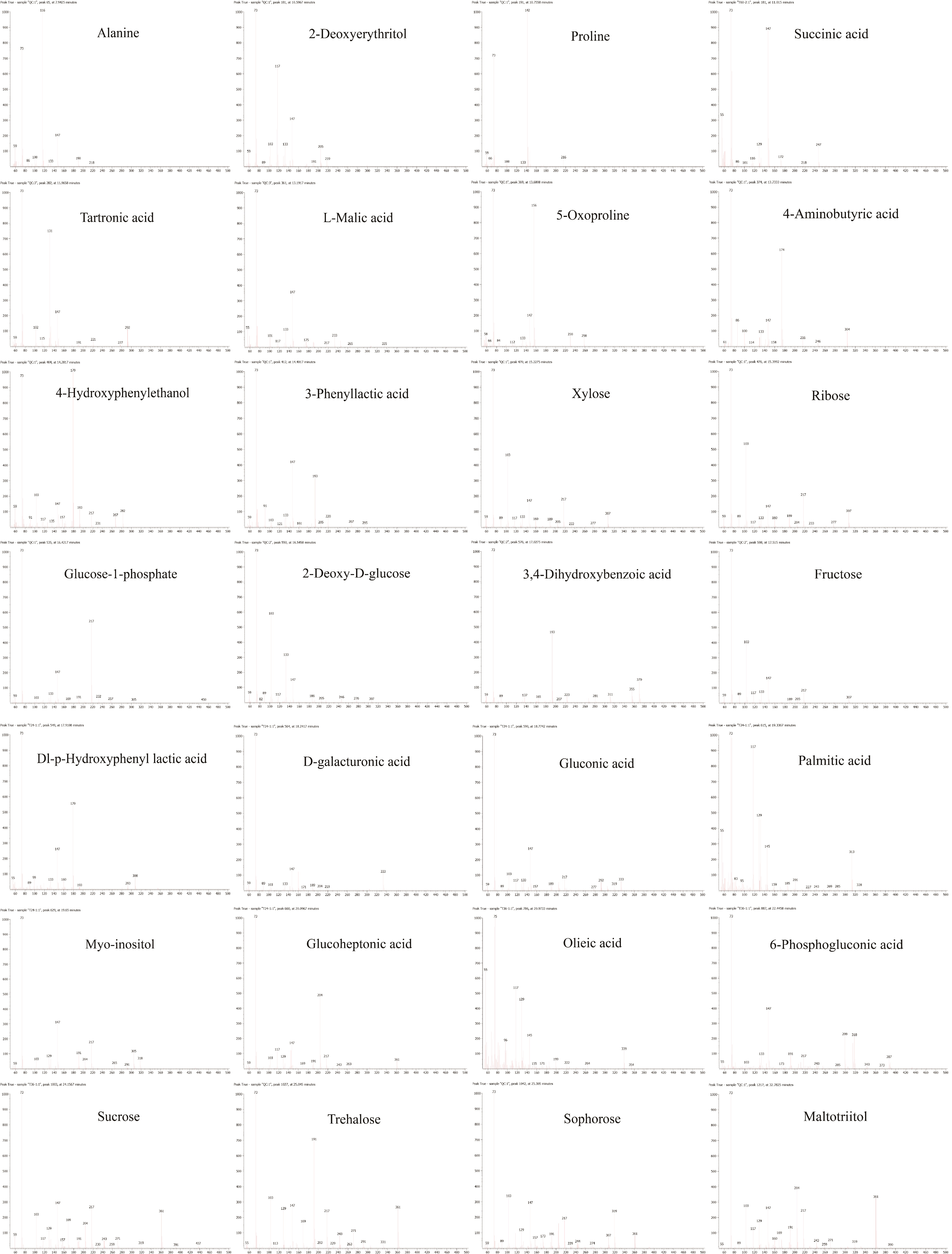 Supplementary Figure S2 Results from metabolomics pathway analyses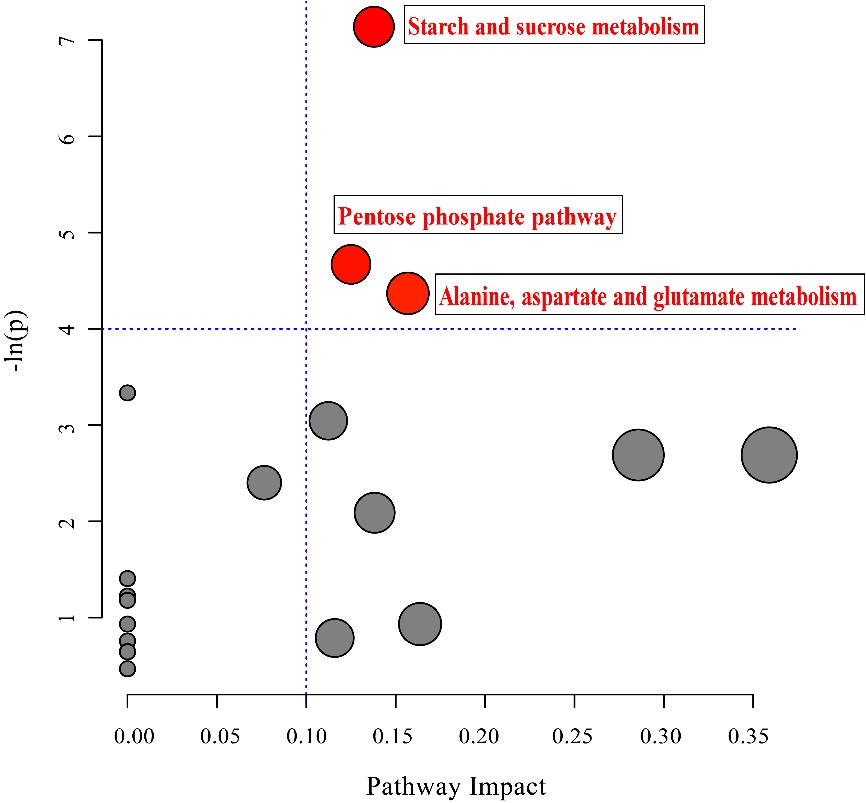 MetabolitesR. T. (min)SimilarityMassVIPp-valueAlanine7.949571161.229<0.0012-Deoxyerythritol10.619161171.590.002Proline10.759521423.962<0.001Succinic acid10.979242472.188<0.001Tartronic acid11.966061312.403<0.001L-Malic acid13.199002331.006<0.0015-Oxoproline13.679351562.0680.0494-Aminobutyric acid13.738931741.5820.0014-Hydroxyphenylethanol14.288461791.336<0.0013-Phenyllactic acid14.398691931.189<0.001Xylose15.229331031.119<0.001Ribose15.398711031.095<0.001Glucose-1-phosphate16.429162172.064<0.0012-Deoxy-D-glucose16.516191031.108<0.0013,4-Dihydroxybenzoic acid17.039381932.163<0.001Fructose17.488591037.242<0.001Dl-p-Hydroxyphenyl lactic acid17.888561792.202<0.001D-galacturonic acid18.258443331.44<0.001Gluconic acid18.778703331.1970.001Palmitic acid19.359501323.3510.024Myo-inositol19.659433051.1220.012Glucoheptonic acid20.096222043.421<0.001Oleic acid20.889173371.9580.0056-Phosphogluconic acid22.446793181.307<0.001Sucrose24.178353611.9550.010Trehalose25.038181913.2470.020Sophorose25.298943191.403<0.001Maltotriitol32.768323611.483<0.001Pathway NameTotalHitsRaw p-ln(p)ImpactStarch and sucrose metabolism1840.0016.7930.138Pentose phosphate pathway1830.0124.4230.125Alanine, aspartate and glutamate metabolism2030.0164.1260.157Pentose and glucuronate interconversions1220.0423.1720.000Butanoate metabolism1720.0792.5350.286Galactose metabolism1720.0792.5350.359Amino sugar and nucleotide sugar metabolism2420.1431.9450.138Arginine and proline metabolism3720.2781.2800.000Glyoxylate and dicarboxylate metabolism1410.3311.1070.000Propanoate metabolism1410.3311.1070.000Biosynthesis of unsaturated fatty acids4220.3311.1040.000Tyrosine metabolism1910.4210.8660.000Inositol phosphate metabolism1910.4210.8660.164Citrate cycle (TCA cycle)2010.4370.8270.024Glycolysis or Gluconeogenesis2410.4990.6940.000Fatty acid metabolism2810.5550.5890.000Aminoacyl-tRNA biosynthesis6720.5740.5550.000Fatty acid biosynthesis3710.6590.4170.000